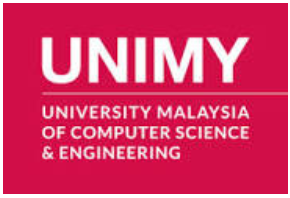 FINAL YEAR PROJECT 1EVALUATION FORM – SUPERVISORINSTRUCTIONStudents        : Please complete the STUDENT INFORMATION SECTION. Supervisor    : Please complete SECTION A,B,C,D & E Examiner      :  Please complete SECTION A,B,C,D ONLYThe completed evaluation form must be submitted to the FYP coordinator within ONE (1) weekINSTRUCTIONStudents        : Please complete the STUDENT INFORMATION SECTION. Supervisor    : Please complete SECTION A,B,C,D & E Examiner      :  Please complete SECTION A,B,C,D ONLYThe completed evaluation form must be submitted to the FYP coordinator within ONE (1) weekINSTRUCTIONStudents        : Please complete the STUDENT INFORMATION SECTION. Supervisor    : Please complete SECTION A,B,C,D & E Examiner      :  Please complete SECTION A,B,C,D ONLYThe completed evaluation form must be submitted to the FYP coordinator within ONE (1) weekINSTRUCTIONStudents        : Please complete the STUDENT INFORMATION SECTION. Supervisor    : Please complete SECTION A,B,C,D & E Examiner      :  Please complete SECTION A,B,C,D ONLYThe completed evaluation form must be submitted to the FYP coordinator within ONE (1) weekINSTRUCTIONStudents        : Please complete the STUDENT INFORMATION SECTION. Supervisor    : Please complete SECTION A,B,C,D & E Examiner      :  Please complete SECTION A,B,C,D ONLYThe completed evaluation form must be submitted to the FYP coordinator within ONE (1) weekINSTRUCTIONStudents        : Please complete the STUDENT INFORMATION SECTION. Supervisor    : Please complete SECTION A,B,C,D & E Examiner      :  Please complete SECTION A,B,C,D ONLYThe completed evaluation form must be submitted to the FYP coordinator within ONE (1) weekINSTRUCTIONStudents        : Please complete the STUDENT INFORMATION SECTION. Supervisor    : Please complete SECTION A,B,C,D & E Examiner      :  Please complete SECTION A,B,C,D ONLYThe completed evaluation form must be submitted to the FYP coordinator within ONE (1) weekSTUDENT INFORMATIONSTUDENT INFORMATIONSTUDENT INFORMATIONSTUDENT INFORMATIONSTUDENT INFORMATIONSTUDENT INFORMATIONSTUDENT INFORMATIONNAMENAME: __________________________________________________________________________: __________________________________________________________________________: __________________________________________________________________________: __________________________________________________________________________: __________________________________________________________________________PROGRAMPROGRAM: ______________________________: ______________________________STUDENT ID :  _________________:  _________________SEMESTER SEMESTER : ______________________________: ______________________________: ______________________________: ______________________________: ______________________________PROJECT TITLEPROJECT TITLE::::: ___________________________________________________________________________ ___________________________________________________________________________ ___________________________________________________________________________ ___________________________________________________________________________ ___________________________________________________________________________ ___________________________________________________________________________ ___________________________________________________________________________ ___________________________________________________________________________ ___________________________________________________________________________ ___________________________________________________________________________ASSESSMENT TOOLASSESSMENT TOOLASSESSMENT TOOLASSESSMENT TOOLASSESSMENT TOOLASSESSMENT TOOLASSESSMENT TOOLSECTIONCourse learning Outcomes (CLO)Course learning Outcomes (CLO)Program Learning Outcomes (PLO)Program Learning Outcomes (PLO)Possible AssessmentWeightSECTION ACLO 1Ability to conduct an investigative research-oriented (preferably industry related) approach correlated to engineering studies through effective techniques in literature review and information prospectingCLO 1Ability to conduct an investigative research-oriented (preferably industry related) approach correlated to engineering studies through effective techniques in literature review and information prospectingPO1:Engineering Knowledge (EK) - Apply knowledge of mathematics, natural science, engineering fundamentals and an engineering specialization as to the solution of complex engineering problems.PO1:Engineering Knowledge (EK) - Apply knowledge of mathematics, natural science, engineering fundamentals and an engineering specialization as to the solution of complex engineering problems.FYP1 Report;Abstract,Introduction,Literature Review, 20%SECTION BCLO 2Ability to perform individual analysis and judgement, to investigate, evaluate, implement and conclude and to propose or adopt an originality and significant solution or methodology of his/her workCLO 2Ability to perform individual analysis and judgement, to investigate, evaluate, implement and conclude and to propose or adopt an originality and significant solution or methodology of his/her workPO2:Problem Analysis (PA) - Identify, formulate, conduct research literature and analyses complex engineering problems reaching substantiated conclusions using first principles of mathematics, natural sciences and engineering sciences (WK1 to WK4);PO2:Problem Analysis (PA) - Identify, formulate, conduct research literature and analyses complex engineering problems reaching substantiated conclusions using first principles of mathematics, natural sciences and engineering sciences (WK1 to WK4);FYP1 Report;MethodologyResult and Discussion20%SECTION CCLO 3Ability to provide opportunities to utilize appropriate modern technology (computer and IT) in some aspects of the work/ emphasizing the need for engineers and include a significant project to the society in its later stages.CLO 3Ability to provide opportunities to utilize appropriate modern technology (computer and IT) in some aspects of the work/ emphasizing the need for engineers and include a significant project to the society in its later stages.PO5:Modern Tool Usage (MT) - Create, select and apply appropriate techniques, resources, and modern engineering and IT tools, including prediction and modelling, to complex engineering problems, with an understanding of the limitations (WK6);PO5:Modern Tool Usage (MT) - Create, select and apply appropriate techniques, resources, and modern engineering and IT tools, including prediction and modelling, to complex engineering problems, with an understanding of the limitations (WK6);Presentation;DemonstrationFYP1 report;ConclusionSummary & Future Work,Gantt chartReferences20%SECTION DCLO 4Ability to explain the final year project through effective communication through presentation and publish a comprehensive report on the final year research project in the format of a thesis. CLO 4Ability to explain the final year project through effective communication through presentation and publish a comprehensive report on the final year research project in the format of a thesis. PO10:Communication - Communicate effectively on complex engineering activities with the engineering community and with society at large, such as being able to comprehend and write effective reports and design documentation, make effective presentations, and give and receive clear instructions;PO10:Communication - Communicate effectively on complex engineering activities with the engineering community and with society at large, such as being able to comprehend and write effective reports and design documentation, make effective presentations, and give and receive clear instructions;FYP reportFormat;Citation & reference 20%SECTION ECLO 5Develop capabilities of being assessed independently and work within constraints, good planning and project managementCLO 5Develop capabilities of being assessed independently and work within constraints, good planning and project managementPO9:Individual and Teamwork - Function effectively as an individual, and as a member or leader in diverse teams and in multi-disciplinary settings;PO9:Individual and Teamwork - Function effectively as an individual, and as a member or leader in diverse teams and in multi-disciplinary settings;Progress report;logbook20%FYP1 Assessment ComponentFYP1 Assessment ComponentFYP1 Assessment ComponentFYP1 Assessment ComponentFYP1 Assessment ComponentFYP1 Assessment ComponentFYP1 Assessment ComponentFYP1 Assessment ComponentCOMPONENTCRITERIACRITERIACRITERIACRITERIAFULL MARKTOTAL MARKSWEIGHTAGESupervisorSECTION A, B, C & DSECTION A, B, C & DSECTION A, B, C & DSECTION A, B, C & D80100SupervisorSECTION ESECTION ESECTION ESECTION E20100Examiner 1SECTION A, B, C & DSECTION A, B, C & DSECTION A, B, C & DSECTION A, B, C & D8080Examiner 2SECTION A, B, C & DSECTION A, B, C & DSECTION A, B, C & DSECTION A, B, C & D8080TOTALTOTALTOTALTOTALTOTALTOTALTOTALMeasured Program Learning OutcomeMeasured Program Learning OutcomeMarksMarksComments overall achievement on respective PLO’sComments overall achievement on respective PLO’sComments overall achievement on respective PLO’sComments overall achievement on respective PLO’sSECTION A (PO1)SECTION A (PO1)/20/20SECTION B (PO2)SECTION B (PO2)/20/20SECTION C (PO5)SECTION C (PO5)/20/20SECTION D (P010)SECTION D (P010)/20/20SECTION E (P09)SECTION E (P09)/20/20Total Marks:      = Total Marks:      = Total Marks:      = Total Marks:      = Total Marks:      = Total Marks:      = Total Marks:      = Total Marks:      = Remarks:Remarks:Remarks:Remarks:Remarks:Remarks:Remarks:Remarks:SupervisorSignature:Name: Date: SupervisorSignature:Name: Date: SupervisorSignature:Name: Date: Examiner Signature:Name:Date: Examiner Signature:Name:Date: Examiner Signature:Name:Date: Examiner Signature:Name:Date: Examiner Signature:Name:Date: External ExaminerSignature:Name:Date: External ExaminerSignature:Name:Date: External ExaminerSignature:Name:Date: External ExaminerSignature:Name:Date: External ExaminerSignature:Name:Date: External ExaminerSignature:Name:Date: External ExaminerSignature:Name:Date: External ExaminerSignature:Name:Date: PERFORMANCE ASSESSMENTPERFORMANCE ASSESSMENTPERFORMANCE ASSESSMENTPERFORMANCE ASSESSMENTPERFORMANCE ASSESSMENTPERFORMANCE ASSESSMENTPERFORMANCE ASSESSMENTPERFORMANCE ASSESSMENTASSESSMENT: SUPERVISORASSESSMENT: SUPERVISORASSESSMENT: SUPERVISORASSESSMENT: SUPERVISORASSESSMENT: SUPERVISORASSESSMENT: SUPERVISORASSESSMENT: SUPERVISORASSESSMENT: SUPERVISORSECTION A - Engineering Knowledge (EK) (20%) SECTION A - Engineering Knowledge (EK) (20%) SECTION A - Engineering Knowledge (EK) (20%) SECTION A - Engineering Knowledge (EK) (20%) SECTION A - Engineering Knowledge (EK) (20%) SECTION A - Engineering Knowledge (EK) (20%) SECTION A - Engineering Knowledge (EK) (20%) SECTION A - Engineering Knowledge (EK) (20%) CriteriaVery PoorPoorGoodVery GoodExcellentExcellentMarksCriteria123455MarksAbility to conduct an investigative research-oriented (preferably industry related) approach correlated to engineering studies through effective techniques in literature review and information prospectingUnacceptable ability to conduct an investigative research-oriented Not industry related Not correlated to engineering studiesAcceptable ability to conduct an investigative research-orientedIndustry relatedNot correlated to engineering studies Good ability to conduct an investigative research-orientedIndustry relatedCorrelated to at least 1 engineering studies Very Good ability to conduct an investigative research-orientedIndustry relatedCorrelated to at least 2 engineering studies Excellent ability to conduct an investigative research-orientedIndustry relatedCorrelated to at least 2 engineering studies through effective techniques in literature review and information prospectingExcellent ability to conduct an investigative research-orientedIndustry relatedCorrelated to at least 2 engineering studies through effective techniques in literature review and information prospectingFYP1 AbstractMissed two or more of the following items and badly written: IntroductionMethodologyResultsDiscussionMissed one of the following items and badly written:IntroductionMethodologyResultsDiscussionHas all the following items but written badly:IntroductionMethodologyResultsDiscussionHas all the following items but points are not connected properly:IntroductionMethodologyResultsDiscussionPotential useFairly writtenHas all the following items excellently written:IntroductionMethodologyResultsDiscussionPotential usePoints are connected properlyUses proper grammar and spelling; clear transitions.Has all the following items excellently written:IntroductionMethodologyResultsDiscussionPotential usePoints are connected properlyUses proper grammar and spelling; clear transitions.FYP1 IntroductionVery little background information or information is incorrect. Poor understanding of topic, inadequate research.Statement of problem is erroneous or irrelevant.Objective and scope are not clear.Has the following items;BackgroundMotivation (current issue and potential solution)Objective and scopeButUnclear problem statementUnclear Objective and scope Points not connected properlyHas the following items;BackgroundMotivation (current issue and potential solution)Problem statement well definedObjective and scope
But Objective and scope are not clearWriting is badPoints are not connected properlyHas the following items but points are not connected properly;BackgroundMotivation (current issue and potential solution)Problem statement well definedObjective and scope are well definedWriting is acceptableHas the following items;BackgroundMotivation (current issue and potential solution)Problem statement well definedObjective and scope are well definedWell written, uses proper grammar and spelling; clear transitions.Points are connected properly from paragraph to anotherHas the following items;BackgroundMotivation (current issue and potential solution)Problem statement well definedObjective and scope are well definedWell written, uses proper grammar and spelling; clear transitions.Points are connected properly from paragraph to anotherFYP1 Literature reviewPoor understanding of topic, inadequate research or very little research. No external literature researches.Has the following items;General overview of the projectLiterature review is concise, well-written and reference cited correctlyLiterature review argues findings and or methods from previous work without suggesting potential solutionInsufficient literature to develop problem statementSummary of literature review
But
Writing is badPoints not connected properlyHas the following items;General overview of the projectExtensive review: concise, well-written and reference cited correctlyLiterature review argues findings and or methods from previous workLiterature review led towards the formulation of the problem statement but in most cases tinged with confusionSummary of literature review
But
Writing is badPoints are not connected properlyHas the following items;General overview of the projectExtensive review: is concise, well-written and reference cited correctlyLiterature review critically argues findings and or methods from previous workLiterature review led towards the formulation of the problem statementSummary of literature reviewAcceptable writing
But
Points are not connected properlyHas the following items;General overview of the projectExtensive review with citationLiterature review is concise, well-written and reference cited correctlyLiterature review critically argues findings and or methods from previous work and suggesting potential solutionLiterature review led towards the formulation of the problem statementSummary of literature reviewWell written, uses proper grammar and spelling; clear transitions.Points connected properly from paragraph to anotherHas the following items;General overview of the projectExtensive review with citationLiterature review is concise, well-written and reference cited correctlyLiterature review critically argues findings and or methods from previous work and suggesting potential solutionLiterature review led towards the formulation of the problem statementSummary of literature reviewWell written, uses proper grammar and spelling; clear transitions.Points connected properly from paragraph to anotherSECTION A - Subtotal (__ /20) x 20%SECTION A - Subtotal (__ /20) x 20%SECTION A - Subtotal (__ /20) x 20%SECTION A - Subtotal (__ /20) x 20%SECTION A - Subtotal (__ /20) x 20%SECTION A - Subtotal (__ /20) x 20%SECTION A - Subtotal (__ /20) x 20%SECTION B - Problem Analysis (PA) (20%)  SECTION B - Problem Analysis (PA) (20%)  SECTION B - Problem Analysis (PA) (20%)  SECTION B - Problem Analysis (PA) (20%)  SECTION B - Problem Analysis (PA) (20%)  SECTION B - Problem Analysis (PA) (20%)  SECTION B - Problem Analysis (PA) (20%)  SECTION B - Problem Analysis (PA) (20%)  CriteriaVery PoorPoorGoodVery GoodExcellentExcellentMarksCriteria123455MarksAbility to Identify problems & fault related to this project (Circuit, system, design, etc.)Very poor ability to understand or identify problems related to this projectPoor ability to understand or identify problems related to this projectNot quite able to understand and identify problems related to this projectReasonably able to understand and identify problems related to this projectFully able to understand and identify problems related to this projectFully able to understand and identify problems related to this projectAbility to Apply Theoretical and practical Concepts to Solve Problems related to this project (Circuit, system, design, etc.)Totally Not able to apply classroom or book knowledge to solve engineering problems related to this projectNot able to apply classroom or book knowledge to solve engineering problems related to this projectSomewhat able to apply classroom or book knowledge to solve engineering problems related to this projectAble to apply classroom or book knowledge to solve engineering problems related to this projectQuite able to apply classroom or book knowledge to solve engineering problems related to this projectQuite able to apply classroom or book knowledge to solve engineering problems related to this projectFYP1 Methodology Missing several important explanations of materials and/or methodology. Not sequential. Most steps are missing or are confusingVery poor ability to provide sufficient method for project.Incomplete or poor conceptualized statement of intended audience for project, qualifications of professionals who would use project, and requirement for implementing project. Has the following items;Materials / method descriptionMethod / model / theory description with citationBut
Badly writtenProcedure difficult to followMethod confusing and lacking many details.Adequate grammar structure.Provides adequate statement of intended audience for project, qualifications of professionals who would use project, and requirement for implementing project. Organized outline of project. Some attention to diversity issues pertaining to topic. Has the following items;Materials descriptionComplete method / model description with
explanation and citationJustification to use the method / modelProcedure is well writtenBut contain
Some confusing sentenceGrammar structure adequate.Provides good statement of intended audience for project, qualifications of professionals who would use project, and requirement for implementing project. Well-organized outline of project. Attention to diversity issues pertaining to topic. Has the following items;Materials / model / theory descriptionComplete method description with
explanation and citationJustification to use the method / modelProcedure is well written, uses proper grammar and spelling, clear transitions.
But contain
Some confusing sentenceProvides exceptionally clear statement of intended audience for project, qualifications of professionals who would use project, and requirement for implementing project. Comprehensive and well-organized outline of project. Specific attention to diversity issues pertaining to topic. Exemplary writing that flows well: clear, concise, and comprehensive. Has the following items;Materials descriptionComplete method description with
explanation and citationJustification to use the method / modelProcedure is well writtenOrganized well, logical and easy to followUses proper grammar and spelling; clear transitions.Provides exceptionally clear statement of intended audience for project, qualifications of professionals who would use project, and requirement for implementing project. Comprehensive and well-organized outline of project. Specific attention to diversity issues pertaining to topic. Exemplary writing that flows well: clear, concise, and comprehensive. Has the following items;Materials descriptionComplete method description with
explanation and citationJustification to use the method / modelProcedure is well writtenOrganized well, logical and easy to followUses proper grammar and spelling; clear transitions.FYP1 Gantt Chart and FYP2 PlanningFYP1 No Gantt chart and FYP2 planningHas FYP1 Gantt ChartBut No FYP2 planningHas both FYP1 Gantt chart and FYP2 PlanningHas both FYP1 Gantt chart and FYP2 PlanningAnd Has the initial resultHas both FYP1 Gantt chart and FYP2 PlanningAnd Has the initial result and initial discussionHas both FYP1 Gantt chart and FYP2 PlanningAnd Has the initial result and initial discussionSECTION B - Subtotal (__ /20) x 20%SECTION B - Subtotal (__ /20) x 20%SECTION B - Subtotal (__ /20) x 20%SECTION B - Subtotal (__ /20) x 20%SECTION B - Subtotal (__ /20) x 20%SECTION B - Subtotal (__ /20) x 20%SECTION B - Subtotal (__ /20) x 20%SECTION C - Modern Tool Usage (MT) (20%) SECTION C - Modern Tool Usage (MT) (20%) SECTION C - Modern Tool Usage (MT) (20%) SECTION C - Modern Tool Usage (MT) (20%) SECTION C - Modern Tool Usage (MT) (20%) SECTION C - Modern Tool Usage (MT) (20%) SECTION C - Modern Tool Usage (MT) (20%) SECTION C - Modern Tool Usage (MT) (20%) CriteriaVery PoorPoorGoodVery GoodExcellentExcellentMarksCriteria123455MarksAbility to provide opportunities to utilize appropriate modern technology (computer and IT) in some aspects of the work/ emphasizing the need for engineers and include a significant project to the society in its later stages.Very poor ability to demonstrate mastery of information technology in one or more of the following areas: accessing research resources; using modern technology in at least word processing software.Minimal knowledge of research resources, including databases, library, and internet. Minimal knowledge of basic skills with word processing and other relevant software.Evidence of adequate knowledge of research resources, including databases, library, and internet. Evidence of basic skills with word processing and other relevant software.Evidence of competent use of research resources, including databases, library, and internet. Evidence of competent use of word processing and other relevant software.Evidence of sophisticated use of research resources, including databases, library, and internet. Evidence of sophisticated use of word processing and other relevant software.Evidence of sophisticated use of research resources, including databases, library, and internet. Evidence of sophisticated use of word processing and other relevant software.Ability to select an optimal solution of new technology based on global needs and requirementThe project design totally did not take global needs and requirements of new modern technology.The project design did not take global needs and requirements of new modern technology.There is some indication that global needs and requirement of new modern technology factors have been considered.The project design is loosely based on some global needs and requirements of new modern technology factors.     The project design is based on global needs and requirements of new modern technology factors.The project design is based on global needs and requirements of new modern technology factors.Role of the project in technology and its impact on societyDesign project benefits to the industry and society are completely missing. Design project benefits to the industry and society are missing. Design project benefits to the industry and society are lightly addressed. Design project benefits to the industry and society are addressed.The project benefits to the industry and society are fully addressed. The project benefits to the industry and society are fully addressed. FYP1 Conclusion and
RecommendationConclusion and future work are very poor or not all mentioned. No relation to the project outcomes at all.Very badly writtenConclusion and future work are poor or not mentioned. No relation to the project outcomes Badly writtenConclusion and future work are vague.Fairly well writtenConclusion and future work are included and show some relation to the project outcomes.             Well writtenConclusion very well related to objectiveMention significant potential application of the studyRecommendation of new technology to be applied to the next projectVery good written Conclusion very well related to objectiveMention significant potential application of the studyRecommendation of new technology to be applied to the next projectVery good written SECTION C - Subtotal (__ /20) x 20%SECTION C - Subtotal (__ /20) x 20%SECTION C - Subtotal (__ /20) x 20%SECTION C - Subtotal (__ /20) x 20%SECTION C - Subtotal (__ /20) x 20%SECTION C - Subtotal (__ /20) x 20%SECTION C - Subtotal (__ /20) x 20%SECTION D - Communication (20%)SECTION D - Communication (20%)SECTION D - Communication (20%)SECTION D - Communication (20%)SECTION D - Communication (20%)SECTION D - Communication (20%)SECTION D - Communication (20%)SECTION D - Communication (20%)CriteriaVery PoorPoorGoodVery GoodExcellentExcellentMarksCriteria123455MarksEffective communication through presentationFails to demonstrate mastery of information technology in one or more of the following areas: accessing research resources; using word processing software.Minimal knowledge of research resources, including databases, and internet. Minimal knowledge of basic skills with word processing and other relevant software.Adequate knowledge of research resources, including databases, and internet. Evidence of basic skills with word processing and other relevant software.Competent use of research resources, including databases, and internet. Evidence of competent use of word processing and other relevant software.Excellent use of research resources, including databases, and internet.excellent use of word processing and other relevant software.Excellent use of research resources, including databases, and internet.excellent use of word processing and other relevant software.FYP1 Thesis Style & Format  FYP1 Reference & CitationLittle or no conformation to thesis format / styleCiting unrelated articles. None of the article useful content digested and included in the proposal.Many substantial consistent thesis errors Citing related articles and its useful content
digested and included in the proposal. Less
comment on other referencesSome minor consistent thesis errors Citing related articles and its useful content
digested and included in the proposal. Able to comment and refer to other referencesFew thesis errors, nonconsistent Citing related articles and its useful content digested and included the proposal. Able to comment and refer to other references.Exemplary thesis format / style throughout Citing related articles and its useful content (all article) digested and included in the proposalExemplary thesis format / style throughout Citing related articles and its useful content (all article) digested and included in the proposalCommunication skillDisplay no confidenceCommunication is unclearPresentation is very poorly organizedPoor ability to display lack of confidenceCommunication is fairly clearPresentation is poorly organizedGood ability to display confidence levelAdequately clear communicationPresentation is well-organized Very good and sometimes display shaky confidence levelClear communicationPresentation is well-organizedDisplay full of confidenceStrongly clear communicationPresentation is very well-organizedDisplay full of confidenceStrongly clear communicationPresentation is very well-organizedStudent UnderstandingUnable to respond/answer with understanding Unable to provide informationAble to give slow response with minimum understandingAble to provide simple informationAble to give response/answer with partial understandingAble to provide adequate amount of informationAble to give response/answer with full understandingAble to provide specific informationAble to give immediate response/ answer with full understandingAble to provide mastery level informationAble to give immediate response/ answer with full understandingAble to provide mastery level informationAppearance & MannerismImpolite attitude and behaviorInformally dressed which does not follow UNIMY dress codePoor attitude and behaviorPoorly dressed which does not follow UNIMY dress codePolite attitude and behaviorCasually dressedPolite and well-mannered attitude and behaviorSmartly dressed but attire partly follows UNIMY dress codeVery polite and well-mannered attitude and behavior Smartly dressed follows UNIMY dress codeVery polite and well-mannered attitude and behavior Smartly dressed follows UNIMY dress codeIdea ContributionUnable to contribute ideas at allRarely contributes ideasSometimes contributes ideasUsually contributes IdeasConsistently contributes ideasConsistently contributes ideasSECTION D - Subtotal (__ /30) x 20%SECTION D - Subtotal (__ /30) x 20%SECTION D - Subtotal (__ /30) x 20%SECTION D - Subtotal (__ /30) x 20%SECTION D - Subtotal (__ /30) x 20%SECTION D - Subtotal (__ /30) x 20%SECTION E - Individual and Teamwork (20%)SECTION E - Individual and Teamwork (20%)SECTION E - Individual and Teamwork (20%)SECTION E - Individual and Teamwork (20%)SECTION E - Individual and Teamwork (20%)SECTION E - Individual and Teamwork (20%)SECTION E - Individual and Teamwork (20%)SECTION E - Individual and Teamwork (20%)CriteriaVery PoorPoorGoodVery GoodExcellentExcellentMarksCriteria123455MarksAbilities to justify designprinciple towards sustainabilityUnable to justify the design principlePoorly justify the design principleAppropriately justify the design principleCompletely justify the design principle       Completely justify the design principle with relevant informationCompletely justify the design principle with relevant informationAbilities to demonstrateEngineering practice for Sustainable developmentUnable to demonstrate engineering practice in routine workRarely demonstrate engineering practice in routine workPartially demonstrate engineering practice in routine workFrequently demonstrate engineering practice in routine work      Completely demonstrate engineering practice in routine workCompletely demonstrate engineering practice in routine workAbilities to initiate self-development for sustainabilityRequire full guidance to perform taskRequire frequent guidance to perform taskRequire minimal guidance to perform taskWork in self-directed manner      Work in self-directed manner and able to guide othersWork in self-directed manner and able to guide othersFrequency of communication / meeting with supervisorLess than 2 times2 to 4 times4 to 6 times6 to 8 timesMore than 8 times More than 8 times Information FindingLogbook updateUnable to find information at allAble to find Information with assistanceAble to find Information independentlyAble to find information independently and assists those when needed helpAble to find information Independently, efficiently and assists those when needed helpAble to find information Independently, efficiently and assists those when needed helpPlanning and Time ManagementUnable to organize planning and time management at allAble to organize planning but poor time management to complete the taskAble to organize fair planning and time management to complete the taskAble to organize good planning and fair time management to complete the taskAble to organize strategic planning and excellent time management to complete the taskAble to organize strategic planning and excellent time management to complete the taskSECTION E - Subtotal (__ /30) x 20%SECTION E - Subtotal (__ /30) x 20%SECTION E - Subtotal (__ /30) x 20%SECTION E - Subtotal (__ /30) x 20%SECTION E - Subtotal (__ /30) x 20%SECTION E - Subtotal (__ /30) x 20%SECTION E - Subtotal (__ /30) x 20%